Opdrachtfiche:  De koeOpdrachtfiche:  De koeOpdrachtfiche:  De koeOpdrachtfiche:  De koeOpdrachtfiche:  De koeOpdrachtfiche:  De koeOpdrachtfiche:  De koeOpdrachtfiche:  De koeOpdrachtfiche:  De koeOpdrachtfiche:  De koeOpdrachtfiche:  De koeOpdrachtfiche:  De koeOpdrachtfiche:  De koenaamnaamnaamdatumdatum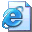 De website: http://www.zuivelonline.nlDe website: http://www.zuivelonline.nlDe website: http://www.zuivelonline.nlDe website: http://www.zuivelonline.nlDe website: http://www.zuivelonline.nlDe website: http://www.zuivelonline.nlDe website: http://www.zuivelonline.nlDe website: http://www.zuivelonline.nlDe website: http://www.zuivelonline.nl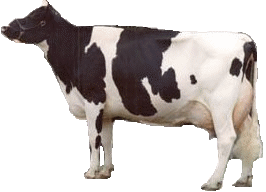 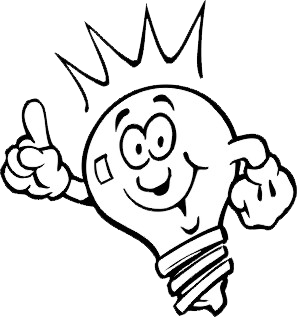 Hou de Ctrl-toets ingedrukt en klik op de hyperlink.Hou de Ctrl-toets ingedrukt en klik op de hyperlink.Hou de Ctrl-toets ingedrukt en klik op de hyperlink.Hou de Ctrl-toets ingedrukt en klik op de hyperlink.Hou de Ctrl-toets ingedrukt en klik op de hyperlink.Hou de Ctrl-toets ingedrukt en klik op de hyperlink.Hou de Ctrl-toets ingedrukt en klik op de hyperlink.Hou de Ctrl-toets ingedrukt en klik op de hyperlink.Hou de Ctrl-toets ingedrukt en klik op de hyperlink.Zoek 6 zuivelproducten in de koelkast.Zoek 6 zuivelproducten in de koelkast.Zoek 6 zuivelproducten in de koelkast.Zoek 6 zuivelproducten in de koelkast.Zoek 6 zuivelproducten in de koelkast.Zoek 6 zuivelproducten in de koelkast.Zoek 6 zuivelproducten in de koelkast.Zoek 6 zuivelproducten in de koelkast.Zoek 6 zuivelproducten in de koelkast.Zoek 6 zuivelproducten in de koelkast.Zoek 6 zuivelproducten in de koelkast.Zoek 6 zuivelproducten in de koelkast.Hoeveel magen heeft een koe?Hoeveel magen heeft een koe?Hoeveel magen heeft een koe?Hoeveel magen heeft een koe?Hoeveel magen heeft een koe?Hoeveel magen heeft een koe?Hoeveel magen heeft een koe?Hoeveel magen heeft een koe?Hoeveel magen heeft een koe?Hoeveel magen heeft een koe?Hoeveel magen heeft een koe?Hoeveel magen heeft een koe?Geef de namen van deze magen.Geef de namen van deze magen.Geef de namen van deze magen.Geef de namen van deze magen.Geef de namen van deze magen.Geef de namen van deze magen.Geef de namen van deze magen.Geef de namen van deze magen.Geef de namen van deze magen.Geef de namen van deze magen.De weg van het voedsel in de maag van de koe. (zet het juiste nummer van 1 tot 6)De weg van het voedsel in de maag van de koe. (zet het juiste nummer van 1 tot 6)De weg van het voedsel in de maag van de koe. (zet het juiste nummer van 1 tot 6)De weg van het voedsel in de maag van de koe. (zet het juiste nummer van 1 tot 6)De weg van het voedsel in de maag van de koe. (zet het juiste nummer van 1 tot 6)De weg van het voedsel in de maag van de koe. (zet het juiste nummer van 1 tot 6)De weg van het voedsel in de maag van de koe. (zet het juiste nummer van 1 tot 6)De weg van het voedsel in de maag van de koe. (zet het juiste nummer van 1 tot 6)De weg van het voedsel in de maag van de koe. (zet het juiste nummer van 1 tot 6)De weg van het voedsel in de maag van de koe. (zet het juiste nummer van 1 tot 6)De weg van het voedsel in de maag van de koe. (zet het juiste nummer van 1 tot 6)De weg van het voedsel in de maag van de koe. (zet het juiste nummer van 1 tot 6)Via de darmen worden alle belangrijke voedingsstoffen in het bloed opgenomen en door het lichaam gevoerd. Via de darmen worden alle belangrijke voedingsstoffen in het bloed opgenomen en door het lichaam gevoerd. Via de darmen worden alle belangrijke voedingsstoffen in het bloed opgenomen en door het lichaam gevoerd. Via de darmen worden alle belangrijke voedingsstoffen in het bloed opgenomen en door het lichaam gevoerd. Via de darmen worden alle belangrijke voedingsstoffen in het bloed opgenomen en door het lichaam gevoerd. Via de darmen worden alle belangrijke voedingsstoffen in het bloed opgenomen en door het lichaam gevoerd. Via de darmen worden alle belangrijke voedingsstoffen in het bloed opgenomen en door het lichaam gevoerd. Via de darmen worden alle belangrijke voedingsstoffen in het bloed opgenomen en door het lichaam gevoerd. Via de darmen worden alle belangrijke voedingsstoffen in het bloed opgenomen en door het lichaam gevoerd. Het voedsel komt eerst in de pens, de grootste maag van de koe.Het voedsel komt eerst in de pens, de grootste maag van de koe.Het voedsel komt eerst in de pens, de grootste maag van de koe.Het voedsel komt eerst in de pens, de grootste maag van de koe.Het voedsel komt eerst in de pens, de grootste maag van de koe.Het voedsel komt eerst in de pens, de grootste maag van de koe.Het voedsel komt eerst in de pens, de grootste maag van de koe.Het voedsel komt eerst in de pens, de grootste maag van de koe.Het voedsel komt eerst in de pens, de grootste maag van de koe.Als laatste wordt het voedsel in de lebmaag zò fijngemaakt, dat het in de darmen kan worden opgenomen.Als laatste wordt het voedsel in de lebmaag zò fijngemaakt, dat het in de darmen kan worden opgenomen.Als laatste wordt het voedsel in de lebmaag zò fijngemaakt, dat het in de darmen kan worden opgenomen.Als laatste wordt het voedsel in de lebmaag zò fijngemaakt, dat het in de darmen kan worden opgenomen.Als laatste wordt het voedsel in de lebmaag zò fijngemaakt, dat het in de darmen kan worden opgenomen.Als laatste wordt het voedsel in de lebmaag zò fijngemaakt, dat het in de darmen kan worden opgenomen.Als laatste wordt het voedsel in de lebmaag zò fijngemaakt, dat het in de darmen kan worden opgenomen.Als laatste wordt het voedsel in de lebmaag zò fijngemaakt, dat het in de darmen kan worden opgenomen.Als laatste wordt het voedsel in de lebmaag zò fijngemaakt, dat het in de darmen kan worden opgenomen.In de boekmaag wordt het vocht uit het voedsel gehaald.In de boekmaag wordt het vocht uit het voedsel gehaald.In de boekmaag wordt het vocht uit het voedsel gehaald.In de boekmaag wordt het vocht uit het voedsel gehaald.In de boekmaag wordt het vocht uit het voedsel gehaald.In de boekmaag wordt het vocht uit het voedsel gehaald.In de boekmaag wordt het vocht uit het voedsel gehaald.In de boekmaag wordt het vocht uit het voedsel gehaald.In de boekmaag wordt het vocht uit het voedsel gehaald.Als de pens vol is komt het voedsel in kleine stukjes terug in de mond, zodat de koe het kan herkauwen.Als de pens vol is komt het voedsel in kleine stukjes terug in de mond, zodat de koe het kan herkauwen.Als de pens vol is komt het voedsel in kleine stukjes terug in de mond, zodat de koe het kan herkauwen.Als de pens vol is komt het voedsel in kleine stukjes terug in de mond, zodat de koe het kan herkauwen.Als de pens vol is komt het voedsel in kleine stukjes terug in de mond, zodat de koe het kan herkauwen.Als de pens vol is komt het voedsel in kleine stukjes terug in de mond, zodat de koe het kan herkauwen.Als de pens vol is komt het voedsel in kleine stukjes terug in de mond, zodat de koe het kan herkauwen.Als de pens vol is komt het voedsel in kleine stukjes terug in de mond, zodat de koe het kan herkauwen.Als de pens vol is komt het voedsel in kleine stukjes terug in de mond, zodat de koe het kan herkauwen.Het herkauwde voedsel wordt verder verteerd in de netmaag.Het herkauwde voedsel wordt verder verteerd in de netmaag.Het herkauwde voedsel wordt verder verteerd in de netmaag.Het herkauwde voedsel wordt verder verteerd in de netmaag.Het herkauwde voedsel wordt verder verteerd in de netmaag.Het herkauwde voedsel wordt verder verteerd in de netmaag.Het herkauwde voedsel wordt verder verteerd in de netmaag.Het herkauwde voedsel wordt verder verteerd in de netmaag.Het herkauwde voedsel wordt verder verteerd in de netmaag.Sommige melkveehouders houden de koeien altijd op stal. Sommige melkveehouders houden de koeien altijd op stal. Sommige melkveehouders houden de koeien altijd op stal. Sommige melkveehouders houden de koeien altijd op stal. Sommige melkveehouders houden de koeien altijd op stal. Sommige melkveehouders houden de koeien altijd op stal. Sommige melkveehouders houden de koeien altijd op stal. Sommige melkveehouders houden de koeien altijd op stal. Sommige melkveehouders houden de koeien altijd op stal. Sommige melkveehouders houden de koeien altijd op stal. Sommige melkveehouders houden de koeien altijd op stal. Sommige melkveehouders houden de koeien altijd op stal. Hiervoor zijn diverse redenen, goed of fout?Hiervoor zijn diverse redenen, goed of fout?Hiervoor zijn diverse redenen, goed of fout?Hiervoor zijn diverse redenen, goed of fout?Hiervoor zijn diverse redenen, goed of fout?Hiervoor zijn diverse redenen, goed of fout?Hiervoor zijn diverse redenen, goed of fout?Hiervoor zijn diverse redenen, goed of fout?Hiervoor zijn diverse redenen, goed of fout?Hiervoor zijn diverse redenen, goed of fout?Hiervoor zijn diverse redenen, goed of fout?Hiervoor zijn diverse redenen, goed of fout?Het milieu wordt minder belast, omdat de koeien hun mest niet op het weiland achterlaten.Het milieu wordt minder belast, omdat de koeien hun mest niet op het weiland achterlaten.Het milieu wordt minder belast, omdat de koeien hun mest niet op het weiland achterlaten.Het milieu wordt minder belast, omdat de koeien hun mest niet op het weiland achterlaten.Het milieu wordt minder belast, omdat de koeien hun mest niet op het weiland achterlaten.Het milieu wordt minder belast, omdat de koeien hun mest niet op het weiland achterlaten.Het milieu wordt minder belast, omdat de koeien hun mest niet op het weiland achterlaten.Het milieu wordt minder belast, omdat de koeien hun mest niet op het weiland achterlaten.De koeien blijven liever in de warme stal op de boerderij. De koeien blijven liever in de warme stal op de boerderij. De koeien blijven liever in de warme stal op de boerderij. De koeien blijven liever in de warme stal op de boerderij. De koeien blijven liever in de warme stal op de boerderij. De koeien blijven liever in de warme stal op de boerderij. De koeien blijven liever in de warme stal op de boerderij. De koeien blijven liever in de warme stal op de boerderij. De kwaliteit van de melk is beter als de koeien op stal blijven staan. De kwaliteit van de melk is beter als de koeien op stal blijven staan. De kwaliteit van de melk is beter als de koeien op stal blijven staan. De kwaliteit van de melk is beter als de koeien op stal blijven staan. De kwaliteit van de melk is beter als de koeien op stal blijven staan. De kwaliteit van de melk is beter als de koeien op stal blijven staan. De kwaliteit van de melk is beter als de koeien op stal blijven staan. De kwaliteit van de melk is beter als de koeien op stal blijven staan. Bij grote aantallen koeien kost het veel tijd om de koeien naar buiten te brengen en weer op te halen. Bij grote aantallen koeien kost het veel tijd om de koeien naar buiten te brengen en weer op te halen. Bij grote aantallen koeien kost het veel tijd om de koeien naar buiten te brengen en weer op te halen. Bij grote aantallen koeien kost het veel tijd om de koeien naar buiten te brengen en weer op te halen. Bij grote aantallen koeien kost het veel tijd om de koeien naar buiten te brengen en weer op te halen. Bij grote aantallen koeien kost het veel tijd om de koeien naar buiten te brengen en weer op te halen. Bij grote aantallen koeien kost het veel tijd om de koeien naar buiten te brengen en weer op te halen. Bij grote aantallen koeien kost het veel tijd om de koeien naar buiten te brengen en weer op te halen. Ken jij enkele rassen? (knip en plak hieronder)Ken jij enkele rassen? (knip en plak hieronder)Ken jij enkele rassen? (knip en plak hieronder)Ken jij enkele rassen? (knip en plak hieronder)Ken jij enkele rassen? (knip en plak hieronder)Ken jij enkele rassen? (knip en plak hieronder)Ken jij enkele rassen? (knip en plak hieronder)Ken jij enkele rassen? (knip en plak hieronder)Ken jij enkele rassen? (knip en plak hieronder)Ken jij enkele rassen? (knip en plak hieronder)Ken jij enkele rassen? (knip en plak hieronder)Klik met de rechtermuisknop en kies kopiëren > nadien rechtermuisknop en plakkenKlik met de rechtermuisknop en kies kopiëren > nadien rechtermuisknop en plakkenKlik met de rechtermuisknop en kies kopiëren > nadien rechtermuisknop en plakkenKlik met de rechtermuisknop en kies kopiëren > nadien rechtermuisknop en plakkenKlik met de rechtermuisknop en kies kopiëren > nadien rechtermuisknop en plakkenKlik met de rechtermuisknop en kies kopiëren > nadien rechtermuisknop en plakkenKlik met de rechtermuisknop en kies kopiëren > nadien rechtermuisknop en plakkenKlik met de rechtermuisknop en kies kopiëren > nadien rechtermuisknop en plakkenKlik met de rechtermuisknop en kies kopiëren > nadien rechtermuisknop en plakkenKlik met de rechtermuisknop en kies kopiëren > nadien rechtermuisknop en plakkenKlik met de rechtermuisknop en kies kopiëren > nadien rechtermuisknop en plakkenHolstein roodbontHolstein roodbontHolstein roodbontHolstein roodbontHolstein roodbontHolstein roodbontFries-hollands zwartbontFries-hollands zwartbontBelgisch witblauwBelgisch witblauwBelgisch witblauwBelgisch witblauwLimousinKoeien hebben verschillende namen. (zoek en vul aan)Koeien hebben verschillende namen. (zoek en vul aan)Koeien hebben verschillende namen. (zoek en vul aan)Koeien hebben verschillende namen. (zoek en vul aan)Koeien hebben verschillende namen. (zoek en vul aan)Koeien hebben verschillende namen. (zoek en vul aan)Koeien hebben verschillende namen. (zoek en vul aan)Koeien hebben verschillende namen. (zoek en vul aan)Koeien hebben verschillende namen. (zoek en vul aan)Koeien hebben verschillende namen. (zoek en vul aan)Koeien hebben verschillende namen. (zoek en vul aan)Koeien hebben verschillende namen. (zoek en vul aan)een babyrundeen babyrundeen babyrundeen babyrundeen babyrundeen babyrundeen babyrundeen vrouwelijk kalf van één à anderhalf jaareen vrouwelijk kalf van één à anderhalf jaareen vrouwelijk kalf van één à anderhalf jaareen vrouwelijk kalf van één à anderhalf jaareen vrouwelijk kalf van één à anderhalf jaareen vrouwelijk kalf van één à anderhalf jaareen vrouwelijk kalf van één à anderhalf jaareen vrouwelijk kalf van één à anderhalf jaar die heeft gekalfdeen vrouwelijk kalf van één à anderhalf jaar die heeft gekalfdeen vrouwelijk kalf van één à anderhalf jaar die heeft gekalfdeen vrouwelijk kalf van één à anderhalf jaar die heeft gekalfdeen vrouwelijk kalf van één à anderhalf jaar die heeft gekalfdeen vrouwelijk kalf van één à anderhalf jaar die heeft gekalfdeen vrouwelijk kalf van één à anderhalf jaar die heeft gekalfdeen vrouwelijk kalf van één à anderhalf jaar die twee of meer keren heeft gekalfdeen vrouwelijk kalf van één à anderhalf jaar die twee of meer keren heeft gekalfdeen vrouwelijk kalf van één à anderhalf jaar die twee of meer keren heeft gekalfdeen vrouwelijk kalf van één à anderhalf jaar die twee of meer keren heeft gekalfdeen vrouwelijk kalf van één à anderhalf jaar die twee of meer keren heeft gekalfdeen vrouwelijk kalf van één à anderhalf jaar die twee of meer keren heeft gekalfdeen vrouwelijk kalf van één à anderhalf jaar die twee of meer keren heeft gekalfdeen mannelijk rundeen mannelijk rundeen mannelijk rundeen mannelijk rundeen mannelijk rundeen mannelijk rundeen mannelijk rundeen gecastreerde stiereen gecastreerde stiereen gecastreerde stiereen gecastreerde stiereen gecastreerde stiereen gecastreerde stiereen gecastreerde stier